Частное образовательное учреждение дополнительного образования«Российская школа подготовки собак-проводников Общероссийскойобщественной организации инвалидов «Всероссийское ордена ТрудовогоКрасного Знамени общество слепых»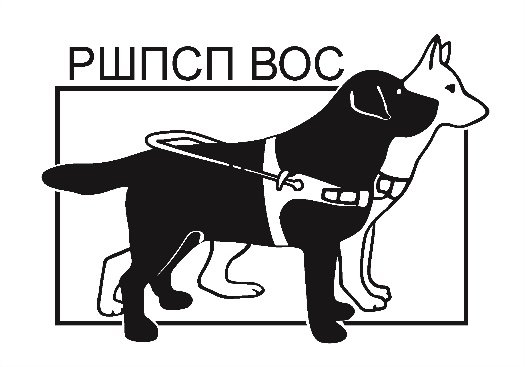 ГИД по вопросам владения и использования собаки-проводникаКупавна, 2023Уважаемый владелец собаки-проводника!Весь коллектив Российской школы подготовки собак-проводников ВОС от всей души поздравляет Вас с получением собаки-проводника. Мы уверены, что подготовленная в стенах нашей Школы собака станет для Вас верным другом и настоящим незаменимым помощником. С 1960 года в Российской школе подготовки собак-проводников ВОС ведется работа по подготовке и передаче инвалидам по зрению собак-проводников, отбору и селекции племенного поголовья собак, совершенствуется информационно-методическая и материально-техническая база. За это время Школой подготовлено более четырех с половиной тысяч собак-проводников.Подготовку собак осуществляют опытные инструкторы-методисты. В год каждый из них готовит до 6 собак-проводников. В своей работе наши специалисты используют не только традиции российской школы дрессуры с ее уникальными методами, но и обращаются к рекомендациям рекомендации Международной федерации школ собак-проводников. Программа подготовки включает в себя общий и специальный курс дрессировки. На территории Школы оборудована специальная тренировочная площадка названная «Городок», на которой имитируются все возможные препятствия, встречающиеся незрячему в условиях городской среды, однако большая часть подготовки проходит на учебных маршрутах вне территории Школы. Будущие собаки-проводники также учатся работать в общественном транспорте. Особое внимание уделяют учебные занятия в Московском метро в рамках проекта ВОС и ГУП «Московский метрополитен».  Сегодня Вы становитесь частью сообщества владельцев собак-проводников. Специально для Вас мы подготовили этот Гид, чтобы Вам было удобнее и проще разобраться во всех нюансах владения и использования собаки-проводника.Генеральный директор РШПСП ВОС 					А.А. Астанин1. Юридические вопросыВладение собакой-проводником может вызвать ряд вопросов как со стороны владельца, так и со стороны социальных служб, работников организаций и учреждений различной ведомственной принадлежности и иных лиц. Все ответы на эти вопросы можно найти в Правилах обеспечения инвалидов собаками-проводниками и выплаты ежегодной денежной компенсации расходов на содержание и ветеринарное обслуживание собак-проводников, которые утверждены Постановлением Правительства Российской Федерации от 30 ноября 2005 г. N 708. С некоторыми из этих вопросов вы можете ознакомиться в нашем Гиде и узнать ответы на них.  Каким образом можно получить собаку-проводника?Подача документов через Фонд Социального Страхования.Заявление об обеспечении собакой-проводником подается инвалидом (лицом, представляющим его интересы) однократно в территориальный орган Фонда социального страхования Российской Федерации (далее – уполномоченный орган) по месту жительства (месту пребывания или фактического проживания) инвалида.  Или в орган исполнительной власти субъекта Российской Федерации по месту жительства инвалида, уполномоченный на осуществление переданных в соответствии с заключенным Министерством труда и социальной защиты Российской Федерации и высшим исполнительным органом государственной власти субъекта Российской Федерации соглашением полномочий Российской Федерации по предоставлению мер социальной защиты инвалидам и отдельным категориям граждан из числа ветеранов (например, для г. Москвы это Департамент труда и социальной защиты г. Москвы).При подаче заявления представляется документ, удостоверяющий личность инвалида, обычно это паспорт гражданина РФ (документ, удостоверяющий личность лица, представляющего интересы инвалида, а также документ, подтверждающий его полномочия – нотариально заверенная доверенность).Уполномоченный орган в 15-дневный срок с даты подачи заявления уведомляет инвалида о постановке его на учет по обеспечению собакой-проводником выбранным им способом (в форме документа на бумажном носителе или в электронной форме выбранным им способом, указанным в заявлении, в том числе через личный кабинет единого портала Госуслуги).Одновременно с уведомлением уполномоченный орган высылает направление в Российскую школу подготовки собак-проводников ВОС, для получения собаки-проводника.Подача документов через Госуслуги. В случае подачи инвалидом заявления через личный кабинет федеральной государственной информационной системы "Единый портал государственных и муниципальных услуг (функций)" (далее - единый портал) представление документов, удостоверяющих личность, не требуется. При этом требуется предоставить сведения о месте пребывания (фактического проживания) инвалида.Лицо, представляющее интересы инвалида, при подаче заявления через личный кабинет единого портала предоставляет:- сведения из документа, удостоверяющего личность инвалида (серия, номер, кем выдан, дата выдачи, код подразделения);- сведения о месте пребывания (фактического проживания) инвалида;реквизиты документов, подтверждающих полномочия лица, представляющего интересы инвалида;- электронный образец доверенности, подтверждающей полномочия лица, представляющего интересы инвалида (если представление интересов инвалида осуществляется на основании доверенности).Уполномоченный орган в течение двух рабочих дней со дня подачи заявления запрашивает в порядке межведомственного электронного взаимодействия в Пенсионном фонде Российской Федерации сведения, подтверждающие регистрацию инвалида в системе индивидуального (персонифицированного) учета.После этого уполномоченный орган в 15-дневный срок с даты подачи заявления уведомляет в письменной форме инвалида о постановке его на учет по обеспечению собакой-проводником. Одновременно с уведомлением инвалиду высылается направление в Российскую школу подготовки собак-проводников ВОС, для получения собаки-проводника.Как получить компенсацию за проезд? В случае необходимости проезда инвалида и сопровождающего его лица для получения собаки-проводника в Российскую школу подготовки собак-проводников ВОС уполномоченный орган высылает (выдает) инвалиду и сопровождающему его лицу специальный талон на право бесплатного получения проездных документов для проезда на железнодорожном транспорте для бесплатного получения проездных документов на проезд автомобильным, воздушным, водным транспортом транспортных организаций, отобранных уполномоченным органом в порядке, установленном законодательством Российской Федерации о контрактной системе в сфере закупок товаров, работ, услуг для обеспечения государственных и муниципальных нужд, для осуществления проезда.В случае приобретение проездных билетов самим инвалидов расходы по его проезду и проезду сопровождающего его лица для получения собаки-проводника к месту нахождения Российской школы подготовки собак-проводников ВОС и обратно, в том числе по провозу собаки-проводника, возмещаются уполномоченным органом по заявлению инвалида, к которому прилагаются проездные документы (кроме страховых взносов и перевоза багажа).Как получить ежегодную денежную компенсацию расходов на содержание и ветеринарное обслуживание собак-проводников?Подача документов через Фонд Социального Страхования.Заявление о выплате компенсации подается инвалидом (лицом, представляющим его интересы) в уполномоченный орган по месту жительства (месту пребывания или фактического проживания) инвалида.При подаче заявления предоставляется документ, удостоверяющий личность инвалида (документ, удостоверяющий личность лица, представляющего интересы инвалида, а также документ, подтверждающий его полномочия), а также документ, подтверждающий специальное обучение собаки-проводника (паспорт установленного образца на собаку-проводника).Подача документов через Госуслуги.В случае подачи инвалидом заявления через личный кабинет единого портала представление документов, удостоверяющих личность, не требуется, требуется предоставить сведения о месте пребывания (фактического проживания) инвалида и электронный образец документа, подтверждающего специальное обучение собаки-проводника (паспорта установленного образца на собаку-проводника и ветеринарный паспорт на собаку-проводника).ВАЖНО! Компенсация выплачивается инвалиду тем уполномоченным органом, в который поданы документы (т.е. по месту жительства или фактического проживания инвалида).Как получить следующую компенсацию расходов на содержание и ветеринарное обслуживание собак-проводников?Следующая выплата компенсации производится по истечении одного года после получения компенсации за предыдущий год по заявлению с приложением копии справки установленного образца об осмотре собаки-проводника, выданной государственным ветеринарным учреждением, не ранее чем за 30 дней до подачи заявления.Выплата компенсации осуществляется в месяце, следующем за месяцем, в котором было подано заявление, путем почтового перевода или путем перечисления средств на лицевой банковский счет инвалида (по его выбору).Что делать если собака-проводник умерла или потеряла свои профессиональные навыки?В случае потери собакой качеств проводника Вам необходимо обратиться в государственную ветеринарную клинику для осмотра собаки и получения справки о потери собакой качеств проводника. После этого сообщить об этом в территориальный орган Фонда социального страхования Российской Федерации и в РШПСП ВОС. Прежняя собака, переданная РШПСП ВОС Вам в безвозмездное пользование, потерявшая качества проводника, по Вашему желанию, передается в Вашу собственность.В случае гибели собаки-проводника Вам необходимо обратиться в государственную ветеринарную клинику, для освидетельствования собаки, утилизации останков собака (ВНИМАНИЕ: услуга платная) и получения справки о смерти собаки-проводника. После этого Вы обязаны проинформировать об этом РШПСП ВОС и территориальный орган Фонда социального страхования Российской Федерации.Если Вы хотите получить другую собаку-проводника в связи со смертью предыдущего помощника, необходимо обратиться в территориальный орган Фонда социального страхования Российской Федерации, заполнить заявление, анкету, предоставить справку о смерти собаки-проводника и акт об утилизации останков (как правило, это один документ) для постановки на очередь для обеспечения собакой-проводником.Какой комплект снаряжения и документов передается вместе с собакой-проводником?1. Комплект снаряжения собаки-проводника (шлейка кожаная; намордник кожаный; ошейник кожаный; ошейник-цепочка; щетка; поводок длинный брезентовый; поводок короткий брезентовый; трость; колокольчик).2. Комплект правоустанавливающих документов (паспорт на собаку-проводника, экземпляр настоящего договора, акт об оказании услуг Получателю, ветеринарный паспорт, ветеринарное свидетельство).Что запрещено делать с собакой-проводником?Запрещено:1.Предоставлять переданную собаку-проводника в аренду, в безвозмездное пользование иным лицам, передавать свои права и обязанности по настоящему договору третьим лицам, отдавать собаку-проводника в залог, продавать.2. Использовать собаку-проводника не в соответствии с ее назначением (как сторожевую, бойцовую, декоративную, при попрошайничестве, игре на музыкальных инструментах, пении, с иной целью извлечения коммерческой выгоды).Сколько действует справка, выданная в РШПСП ВОС на собаку-проводника?Приказ Минсельхоза России от 27.12.2016 N 589 "Об утверждении ветеринарных правил организации работы по оформлению ветеринарных сопроводительных документов, порядка оформления ветеринарных сопроводительных документов в электронной форме и порядка оформления ветеринарных сопроводительных документов на бумажных носителях" ветеринарные сопроводительные документы действительны:при оформлении ветеринарных сопроводительных документов на животных в течение 5 дней до даты начала перевозки и далее бессрочно вплоть до прибытия на постоянное место жительства (окончания перевозки).Какие правила перевозки действуют для собаки-проводника?Авиаперевозки: ПРИКАЗ Министерства транспорта российской федерации от 28 июня 2007 г. N 82 ФЕДЕРАЛЬНЫЕ АВИАЦИОННЫЕ ПРАВИЛА "ОБЩИЕ ПРАВИЛА ВОЗДУШНЫХ ПЕРЕВОЗОК ПАССАЖИРОВ, БАГАЖА, ГРУЗОВ И ТРЕБОВАНИЯ К ОБСЛУЖИВАНИЮ ПАССАЖИРОВ, ГРУЗООТПРАВИТЕЛЕЙ, ГРУЗОПОЛУЧАТЕЛЕЙ"Пункт 113. Пассажир, лишенный зрения, может перевозиться в сопровождении собаки-проводника.Перевозка пассажира, лишенного зрения, в сопровождении собаки-проводника может быть произведена при предъявлении перевозчику документа, подтверждающего инвалидность этого пассажира, и документа, подтверждающего специальное обучение собаки-проводника.Собака-проводник, сопровождающая пассажира, лишенного зрения, перевозится бесплатно. Собака-проводник должна иметь ошейник и намордник и быть привязана к креслу у ног пассажира, которого она сопровождает.Количество перевозимых на воздушном судне собак-проводников определяется в зависимости от числа находящихся на борту воздушного судна инвалидов и других лиц с ограничениями жизнедеятельности в соответствии с правилами перевозчика.Железнодорожный транспорт:ПРИКАЗ Министерства транспорта российской федерации от 19 декабря 2013 г. N 473 ОБ УТВЕРЖДЕНИИ ПРАВИЛ ПЕРЕВОЗОК ПАССАЖИРОВ, БАГАЖА, ГРУЗОБАГАЖА ЖЕЛЕЗНОДОРОЖНЫМ ТРАНСПОРТОМПункт 125. Собак-проводников инвалиды провозят с собой в вагонах всех типов. Плата за перевозку собак-проводников не взимается, и перевозочные документы не оформляются. Собака-проводник должна иметь ошейник и намордник и находиться у ног пассажира, которого она сопровождает.Водный транспорт:ПРИКАЗ Министерства транспорта российской федерации от 5 мая 2012 г. N 140 ОБ УТВЕРЖДЕНИИ ПРАВИЛ ПЕРЕВОЗОК ПАССАЖИРОВ И ИХ БАГАЖА НА ВНУТРЕННЕМ ВОДНОМ ТРАНСПОРТЕПункт 88. При перевозке пассажира из числа инвалидов и других лиц с ограничениями жизнедеятельности в сопровождении собаки-проводника, перевозка собаки-проводника осуществляется бесплатно и без оформления перевозочных документов при условии предъявления перевозчику паспорта на собаку-проводника. Собака-проводник перевозится при наличии ошейника, поводка и намордника и находится у ног пассажира, которого она сопровождает.Автомобильный и наземный электрический транспорт:ФЕДЕРАЛЬНЫЙ ЗАКОН от 8 ноября 2007 года N 259-ФЗ «УСТАВ АВТОМОБИЛЬНОГО ТРАНСПОРТА И ГОРОДСКОГО НАЗЕМНОГО ЭЛЕКТРИЧЕСКОГО ТРАНСПОРТА» Статья 21.1. Перевозка и особенности обслуживания пассажиров из числа инвалидов1. Пассажирам из числа инвалидов обеспечиваются условия доступности их перевозки и перевозки их багажа автомобильным транспортом и городским наземным электрическим транспортом.2. Владельцем объекта транспортной инфраструктуры обеспечиваются условия доступности для инвалидов перевозок автомобильным транспортом наравне с другими пассажирами, в том числе:1) оборудование объекта транспортной инфраструктуры, предназначенного для обслуживания пассажиров, низкорасположенными телефонами с функцией регулирования громкости, текстофонами для связи со службами информации, экстренной помощи;2) дублирование необходимой для пассажиров из числа инвалидов звуковой и зрительной информации;3) ознакомление с правилами перевозки пассажиров, а также другой необходимой информацией об условиях перевозки в доступной для пассажира из числа инвалидов форме.3. Без взимания дополнительной платы на территории объекта транспортной инфраструктуры, предназначенного для обслуживания пассажиров, предоставляются следующие услуги:1) помощь при передвижении по территории объекта транспортной инфраструктуры, предназначенного для обслуживания пассажиров, в том числе при входе в транспортное средство и выходе из него, до места посадки в транспортное средство и от места высадки из него, при оформлении багажа, получении багажа;2) допуск собаки-проводника при наличии документа, подтверждающего специальное ее обучение и выдаваемого по форме и в порядке, которые определяются федеральным органом исполнительной власти, осуществляющим функции по выработке и реализации государственной политики и нормативно-правовому регулированию в сфере социальной защиты населения (далее - специальный документ).4. В транспортном средстве пассажиру из числа инвалидов перевозчиком, в том числе при перевозке транспортным средством по заказу, без взимания дополнительной платы предоставляются следующие услуги:1) обеспечение посадки в транспортное средство и высадки из него, в том числе с использованием специальных подъемных устройств для пассажиров из числа инвалидов, не способных передвигаться самостоятельно;2) провоз собак-проводников при наличии специального документа;3) перевозка кресла-коляски пассажира из числа инвалидов.5. При перевозке пассажиров из числа инвалидов и их багажа легковым такси им предоставляются без взимания дополнительной платы следующие услуги:1) оказание водителем помощи пассажиру из числа инвалидов при посадке в транспортное средство и высадке из него;2) провоз собак-проводников при наличии специального документа;3) перевозка кресла-коляски пассажира из числа инвалидов.6. Транспортное средство оснащается надписями, иной текстовой и графической информацией, выполненной крупным шрифтом, в том числе с применением рельефно-точечного шрифта Брайля.2. Содержание собаки в домашних условияхКормлениеЧастота кормления собаки зависит от возраста, а объем порции – от веса собаки. Взрослую собаку следует кормить 2 раза в день. Взрослым собакам на натуральном питании ежедневно нужно количество корма равное 3-5% от их веса. Если Вы кормите собаку сухим кормом, изучите упаковку. На ней указано нужное количество корма в соответствии с весом и уровнем активности собаки.Нет однозначного мнения о том, что лучше: сухой корм или натуральный. У обоих вариантов есть плюсы и минусы: например, готовить еду собаке дольше, чем насыпать в миску сухой корм. Но сухой корм может не подойти собаке и вызвать аллергию. В РШПСП ВОС мы используем сухие корма Трейнер Топ Бридер для взрослых собак компании Natural Trainer (Италия).Заказать Трейнер Топ Бридер для взрослых собак со скидкой можно у поставщиков РШПСП ВОС – компании «Супремо» по телефону 8-916-911-4934 (менеджер Елена).Сухой корм — это полноценное питание, которое не требует никаких добавок. В нем уже есть все нужные собаки витамины и микроэлементы. Собаке нужна чистая вода для питья. Миску для воды необходимо ставить рядом с миской для корма. Ежедневно ее нужно мыть и при необходимости менять воду.Если Вы выбрали натуральное кормление, запомните, какие продукты собаке давать нельзя. Собаке можно давать сырое или вареное нежирное мясо: говядину, индейку, курицу, субпродукты, рыбу. Нельзя давать свинину, баранину и мясные продукты (пельмени, колбасу, котлеты и пр.) Из круп собакам можно давать гречку или рис, овсянка или перловка собакам не подходят.Овощи дают собакам сырыми. Огурцы, морковь, кабачки, сладкий перец, помидоры в небольшом количестве. Зелень тоже можно за исключением щавеля и ревеня. Можно понемногу давать фрукты и ягоды, кроме цитрусовых, винограда, хурмы, арбуза и дыни. Из овощей противопоказаны свекла и картофель. В них много крахмала, который организм собаки не усваивает.Нельзя давать собакам молоко, но можно давать нежирную кисломолочную продукцию. Белок яйца лучше давать вареным, а желток сырым. Кешью и миндаль дают по несколько зерен в день, а вот фундук и фисташки давать не стоит. Маложирный сыр подойдет в качестве лакомства.Категорически нельзя давать собакам соль, специи, соусы, белый хлеб, сахар, шоколад, бобовые, грибы. Никакой еды со стола, ничего жареного, соленого или острого. Пищеварение собак устроено не так, как у человека, поэтому и питание питомца должно быть другим. УходМытье и купание собаки. После прогулки собаку необходимо помыть. Интенсивность этой процедуры зависит от погоды на улице во время прогулки. Для Вашего удобства мы рекомендуем мыть собаку в подъезде, тамбуре или прихожей. Для мытья лап используйте теплую воду, щетку с мягким ворсом и тряпку. Не забывайте, что помимо лап следует также протереть или помыть грудь, живот и хвост.Купать собаку нужно по мере необходимости. Как правило, каждый определяет ее по-своему. Слишком частое купание может навредить питомцу, особенно зимой. Вода лишает шерсть естественного жира, который придает здоровый блеск меху, защищает кожу от солнца и холода. Результат – сухая, тусклая шерсть, перхоть, зуд.Перед процедурой купания убедитесь, что у вас есть одежда, в которой будете купать питомца. Во время мытья собаки вещи промокнут, и к этому надо быть готовым. Подготовьте и отнесите в ванну принадлежности, необходимые для купания собаки. Сделать это лучше заранее, а не пытаться найти недостающие предметы, когда питомец отряхивается от воды и хочет выпрыгнуть из ванны.Перед мытьем собаки приготовьте шампунь для собак, несколько махровых полотенец, которые хорошо впитывают воду. Обычный шампунь, а также мыло для мытья собаки использовать нельзя.Чем крупнее животное, тем больше надо взять полотенец. Одно нужно постелить на пол, второе – на дно ванны, чтобы питомец не скользил по дну. Как вариант, ткань можно заменить резиновым ковриком. Третье полотенце понадобится, чтобы накрыть мокрую собаку сразу после купания. Четвертым, будете сушить. Также для сушки шерсти можно использовать фен.Стрижка когтейДомашние собаки большую часть жизни проводят на мягких диванах и скользких паркетах. Когти не стачиваются и растут быстрее, чем у животных в дикой природе. Если их не стричь, собаке будет неудобно «собрать» лапу, будет больно ходить. Запущенный коготь может врасти в кожу, и начнется воспаление.Стричь когти не трудно, трудно убедить собаку вести себя спокойно. Тогда и вся процедура займет пару минут, и никто не пострадает. Чтобы приучить собаку спокойно сидеть, дайте ей привыкнуть. Начните с одного когтя в день. Щелк! И собака даже насторожиться не успела. Похвалите собаку и отложите кусачки до следующего вечера. Постепенно собака привыкнет, и вы сможете стричь по два-три когтя за раз, а потом и на всех лапах сразу.Чем раньше вы начнете приучать щенка к стрижке когтей, тем спокойнее он будет переносить ее во взрослом возрасте.Собачий коготь — это не просто омертвевшая часть, внутри есть кровеносный сосуд. Если его задеть собаке будет больно, начнется кровотечение.Есть только один инструмент для стрижки когтей. Это специальные кусачки-когтерезки, которые продаются в любом магазине для животных или ветеринарной аптеке. Кусачками можно плотно зафиксировать кончик когтя и отрезать его одним нажатием. Любой другой инструмент может навредить собаке, да и времени и сил Вы потратите намного больше. К тому же обычные ножницы могут расщепить коготь.Для того, чтобы подстричь собаке когти, возьмите ее лапу в руку. Держите прочно, но не жестко, чтобы собака не чувствовала угрозу. Захватите кончик когтя в кусачки и отстригите его одним нажатием. Если собака не нервничает, переходите к следующему когтю. Если собака не дает стричь когти и начинает вырываться, не удерживайте ее силой. Сначала успокойте собаку, а потом возвращайтесь к процедуре. Не стесняйтесь отложить стрижку на час или день. Один коготь в день — это быстро и не заставит собаку нервничать. Постепенно собака привыкнет и будет доверять вам.На случай, если вы задели сосуд, и начала идти кровь, под рукой хорошо бы иметь кровоостанавливающее средство. Например, кровоостанавливающая пудра, кукурузный крахмал, мука или детская присыпка.Чистка ушейЧистка ушей собаки — гигиеническая процедура, которая должна проводиться регулярно. Проведение данной гигиенической процедуры зависит от породы собаки. В целом, профилактический осмотр необходимо проводить каждую неделю. А чистку ушей — 1 раз в 2 недели.Обратите внимание: Вы должны чистить только внешнюю поверхность уха. Не пытайтесь проникнуть в ухо глубоко или залить что-то внутрь уха.Для чистки ушей можно использовать ватный диск, специальные салфетки, лосьоны, отвары из календулы или ромашки.Ни в коем случае нельзя использовать ватные палочки, спичку или пинцет с намотанной ватой, соляной раствор, спирт, перекись водорода.Для проведения любых гигиенических процедур питомец должен быть в хорошем настроении. Очень важно делать все аккуратно и терпеливо, чтобы не вызвать у собаки негативных эмоций.Зафиксируйте питомца таким образом, чтобы вам было удобно подобраться к ушкам. Поглаживайте собаку, делая процесс проведения процедуры приятным и спокойным. Поднимите ухо и проведите осмотр.Смочите ватный диск в лосьоне (или травяном отваре) и удалите загрязнения. Либо используйте специальные влажные гигиенические салфетки, предназначенные для чистки ушей. Протрите ухо сухим ватным диском. Похвалите хвостика за его выдержку и дайте поощрительную вкусняшку.ВоспитаниеТак как большинство наших собак родилось и выросло в питомнике, проводя большую часть времени в вольере и на улице, при содержании собаки в доме или квартире Вы можете столкнуться с некоторыми проблемами, которые необходимо решить.Собаке требуется регулярный выгул. Необходимо как можно раньше вставать, чтобы вывести собаку. Вечером же выходить на прогулку с собакой как можно позже, перед самым сном. При наличии возможности как можно чаще выгуливайте собаку в течение дня.Если Вы заметили, что уже освоившаяся дома собака вдруг засуетилась, вертится и поскуливает, тут же берите ее на поводок и выходите на улицу. Постарайтесь не дать возможности собаке выгуляться в доме, покажите ей, что эти дела она может делать только на улице. Первое время поощряйте собаку похвалой и лакомством за то, что она сделала все правильно. Когда собака поймет, что от нее хотят, она будет терпеть и ждать, когда ее выведут на улицу.Для того, чтобы правильно понимать свою собаку и избегать ошибок и конфликтов в процессе взаимодействия, необходимо иметь представление о внутреннем мире собаки.Собака – стайное животное. Собачьему коллективу свойственна строгая иерархическая структура стаи, стабильность, беззаветная преданность вожаку, взаимовыручка, соблюдение ритуалов и традиций. Нормально развитая и правильно выращенная собака, оказавшись в семье, расставит всех членов семьи по рангу и выберет себе вожака. Таким вожаком для своей собаки должен стать ее владелец. Собаке любой породы, сколько бы не изменялось ее поведение в процессе одомашнивания, присущи волчьи инстинкты и поведенческие стереотипы. Собаке понятны иерархические отношения в волчьей стае, поэтому, занимаясь с собакой, нужно учитывать правила доминирования и подчинения при занятиях, то есть стайный принцип общения.Когда собака приходит к незрячему в семью, она должна понять, что попала в новую стаю. Как правило, в любой стае есть вожак. Повторим еще раз: этим вожаком должны стать Вы! Два человека – это уже маленькая стая, в которой кто-то вожак, а кто-то ему подчиняется. Согласовывая свои действия с инстинктами собаки, можно подчинить собаку себе или хотя бы заставить собаку уважать себя как лидера, а остальных членов семьи как членов стаи, занимающих более высокие уровни иерархии. Если Вы не сможете показать собаке, что в семье есть вожак, вожаком станет сама собака. Она будет диктовать Вам условия, когда с ней нужно гулять, чем кормить и, если что-то не так, она будет рычать, пытаться напугать или всем своим видом показать обиду. Поэтому сразу, по приезде с собакой домой и после того, как она освоилась на своем месте, старайтесь диктовать ей свои условия, удобные Вам, а не собаке. Золотое правило собаковода гласит: либо хозяин(ка) – вожак (лидер), либо подчиненная особь. Для начала покажите собаке место, где она будет спать, пресекая любые попытки лечь на диван или кровать, или в любом другом место, где она может помешать. Доминантные собаки любят располагаться повыше, особенно в тех местах, которые считают своими. Подобные ситуации необходимо пресекать и запрещать. Собаки, обладающие подобными привилегиями, склонны переоценивать свой статус. Это стирает границы между хозяином как вожаком и собакой как подчиненной особью.Никогда не кормите собаку со стола. Если она садится рядом, когда вы едите, не давая возможности спокойно поесть, прогоняйте ее на свое место.Старайтесь придерживаться режима в еде, прогулках, дрессировке. Собаки любят стабильность.Если вы идете по дому, а собака преграждает Вам путь, необходимо заставить ее уйти, не следует обходить ее: когда идет вожак, остальные члены стаи должны уступать дорогу. Во время выгула сразу после выхода из дома следует идти на место выгула, где собака будет выгуливаться всегда. Если Вы вышли на место выгула и собака успешно сделала все свои дела, обязательно похвалите собаку. Возможно даже приучение собаки к выгуливанию по команде, например, «Гулять!». Однако следует иметь ввиду, что для формирования стабильного желаемого поведения у собаки требуется много времени и терпения. Следует запрещать собаке любое поведение, которое Вам не нравится, и поощрять за поведение, которое Вы одобряете. Всегда одобряйте и закрепляйте словом и делом то поведение собаки, которое она демонстрирует самостоятельно и которое устраивает Вас. Вовремя давайте команду и подкрепляйте ее исполнение лакомством. Так навык формируется и закрепляется быстрее. Например, поощряйте собаку всякий раз, когда она улеглась на то место, которое Вы ей хотели отвести, или выгулялась на улице, а не дома. Не скупитесь на похвалу и не жалейте лакомства. Когда навык закрепится лакомство можно исключить.Помимо положительного подкрепления для исключения нежелательного поведения следует использовать и отрицательное подкрепление: рывок поводком, неодобрение и прочее. Например, попытка забраться на кровать должна пресекаться рывком поводка или окриком. Если после этого собака вернулась на свое место, ее необходимо похвалить и дать лакомство.3. Ветеринарное обслуживание собаки-проводникаВетеринарное обслуживание собак должно проводиться регулярно. В состав обязательных к исполнению владельцем животного ветеринарных мер входят следующие процедуры.ВакцинацияВакцинация собак — это проявление заботы не только о животных, но и о людях, контактирующих с ними. Вовремя сделанные прививки уберегут собаку от инфекций, а также защитят хозяина от заражения болезнями в том числе общими для человека и собаки. Кроме того, профилактика — это правильное решение, которое позволит сэкономить средства, время и избежать стрессовых ситуаций, связанных с лечением животного. Залог успешного и безболезненного проведения таких процедур — правильная подготовка питомца и соблюдение календаря вакцинации.Комплексная вакцинация собак от инфекционных заболеваний проводится один раз в год в ветеринарной организации по месту Вашего проживания. Вся информация о ранее применявшихся для Вашей собаки вакцинах содержится в ее ветеринарном паспорте. Чтобы прививка принесла только пользу, а собака перенесла ее как можно легче, нужно соблюдать несколько правил:1) любое недомогание, плохой аппетит, вялость — это повод отложить вакцинацию;2) за 10 дней до процедуры животному рекомендуется провести обработку от глистов;3) животным, склонным к аллергии, дают антигистаминное средство. Его подбирает ветеринар;4) помните о риске анафилактического шока: первые несколько минут после инъекции не уходите из клиники.Противопоказания к вакцинации:- ректальная температура у собаки выше 39,0 0 С- обострение хронических заболеваний или острое состояние;- ослабленное состояние организма, например, после операции или болезни.Обработка от экто и эндопаразитовДегельминтизация – освобождение организма от глистов и предотвращение заражения ими. Это обязательная процедура, которую Вы должны проводить своей собаке.  С профилактической целью дегельминтизация проводится не реже двух раз в год. Первый раз за 10 дней до вакцинации (при наличии в продуктах жизнедеятельности животного эндопаразитов обработку повторяют, но не ранее чем через 10 дней, а срок вакцинации откладывается соответственно). Второй раз через 6 месяцев после первого раза.В РШПСП ВОС для дегельминтизации используют следующие препараты: Цестал, Мильбемакс, Дронтал Плюс, Каниквантел, Эндогард и пр. Доза препарата определяется из расчета веса собаки в соответствии с инструкцией к препарату.Перед любой профилактической обработкой от экто- или эндопаразитов следует внимательно изучить инструкцию к конкретному лекарственному средству и действовать только в соответствии с рекомендациями, изложенными в ней.Обработка собак от эктопаразитов (блох, клещей и пр.) должна проводиться каждый год с апреля по октябрь (в зависимости от региона проживания владельца с его питомцем). В ветеринарных аптеках и зоомагазинах представлен широкий ассортимент противопаразитарных препаратов. Они выпускаются в различных формах: капли на холку, ошейник, шампунь, спрей, таблетки. В РШПСП ВОС обработка от эктопаразитов проводится препаратом Вектора 3D в виде капель на холку, применяется инсектоакарицидный ошейник Foresto или таблетированная форма препарата Бравекто (1 раз в три месяца), Симпарика или Фронтлайн Нексгард (1 раз в месяц). Лекарства применяются в объеме, рассчитанном исходя из веса собаки. Все лекарственные средства для животных необходимо приобретать в ветеринарных аптеках или зоомагазинах.Вычесывание собакЛинька у собак, как правило, бывает 2 раза в год, это весна и осень, но вычесывание собак необходимо проводить как можно чаще, не реже 2-3 раз в неделю. Лабрадоры линяют круглый год из-за тонкой шерсти, их необходимо вычесывать каждый день массажной расческой (так же продаются в зоомагазинах фурминаторы, щетки для вычесывания собак) для стимулирования волосяного фолликула, в результате этого улучшается кровообращение и соответственно качество шерсти.4. Клубы владельцев собак-проводников в регионахПолучить консультацию от опытных владельцев, помощь и поддержку Вы можете, обратившись в региональные клубы владельцев собак- проводников. Контактные данные всех клубов, работающих в нашей стране приведены ниже:1. "НОВОСИБИРСКИЙ ПРОВОДНИК"Регион: г. Новосибирск, Новосибирская обл.Руководитель: Бурмистрова Ирина ЮрьевнаЭлектронная почта: anastasia1999692@gmail.comСтраницы клуба в социальных сетях: https://vk.com/guide_dog_nsk54https://instagram.com/guide_dog_nskhttps://www.facebook.com/guidedog.nsk2. ДОНСКОЙ КЛУБ ВЛАДЕЛЬЦЕВ СОБАК-ПРОВОДНИКОВ "ЗОЛОТОЙ ПЁС"Регион: г. Ростов, Ростовская обл.Руководитель: Леонтьева Надежда ИвановнаЭлектронная почта: lenmovos@mail.ruСтраницы клуба в социальных сетях: https://vk.com/club156378286https://www.facebook.com/zolotoypes_rostov3. "ДОРАДО"Регион: г. Набережные Челны, респ. ТатарстанРуководитель: Мушникова Лариса ВикторовнаЭлектронная почта: larchic2682@mail.ruСтраницы клуба в социальных сетях: https://vk.com/club1735494094. «БЕЛЫЙ БИМ»Регион: г. Воронеж, Воронежская обл.Руководитель: Черникова Наталья ВитальевнаСоруководитель: Ефимов Александр АлександровичЭлектронная почта: 235km@mail.ruСтраницы клуба в социальных сетях: https://instagram.com/white_beam_vrn?utm5. «СИРИУС»Регион: г. Ярославль, Ярославская обл.Руководитель: Алейникова Анастасия ЕвгеньевнаЭлектронная почта: missis.nastya-prevosphodnaya@yandex.ruСтраницы клуба в социальных сетях: https://vk.com/id1816527576. КЛУБ ВЛАДЕЛЬЦЕВ СОБАК-ПРОВОДНИКОВ Г.МОСКВЫ И МО "МУДРЫЙ ПЁС"Регион: г. Москва, Московская обл.Соруководители: Пашкова Юлия Александровна, Телицына Светлана Геннадьевна Электронная почта: pashkovaulia@yandex.ruЭлектронная почта: tsg8414@gmail.comСтраницы клуба в социальных сетях: Группа Вконтакте: vk.com/wise_dogГруппа Facebook: facebook.com/groups/wisedog.mskYouTube канал: youtube.com/channel/UCFzNJE8cmQE0uT1MH-DbStAИнстаграм аккаунт: instagram.com/wisedog.msk/7. "OREN DOGS FOR BLAIND"Регион: г. Оренбург, Оренбургская обл.Руководитель: Шорохов Леонид АлександровичЭлектронная почта: sanich3532@gmail.comСтраницы клуба в социальных сетях: https://vk.com/club2037919248. «НЕВСКИЙ ПРОВОДНИК»Регион: г. Санкт-Петербург, Ленинградская обл.Руководитель: Пелешева Алла ОлеговнаЭлектронная почта: nevskiy.provodnik@yandex.ruСтраницы клуба в социальных сетях: https://vk.com/nevskiy.provodnik9. «КУЗНЕЦКИЙ ПОВОДЫРЬ»Регион: г. Новокузнецк, Кемеровская обл.Руководитель: Маляш Ирина АлександровнаЭлектронная почта: Iiricinka27@gmail.comСтраницы клуба в социальных сетях: https://vk.com/club20642673610. «АМУР ГАВ»Регион: Дальний Восток, Амурская обл., г. ШимановскРуководитель: Малякина Елена ВладимировнаЭлектронная почта: malakinaelena22@gmail.comСоруководитель: Коломыцын Игорь ЮльевичСтраницы клуба в социальных сетях: https://instagram.com/kolomytsinigor?utm…https://vk.com/id62675879511.  «КАМСКИЙ ПРОВОДНИК»Регион: г. Чайковский, Пермский крайРуководитель: Романов АнатолийСоруководитель: Синюшкина ОксанаЭлектронная почта: kizelvos@yandex.ruchaik.movos@mail.ruСтраницы клуба в социальных сетях: https://vk.com/chaik.movos12. ООО НПО СЕВЕРО-ЗАПАДНЫЙ ЦЕНТР ПО ПОДГОТОВКЕ СПЕЦИАЛЬНЫХ СОБАК "СИМАРГЛ"Регион: г. Санкт-Петербург.Руководитель: Зырянова Виктория ГеоргиевнаЭлектронная почта: vivaviktoriya15@mail.ru13.  КЛУБ ВЛАДЕЛЬЦЕВ СОБАК ПОМОЩНИКОВ РБ АКТЫРНАКРегион: Республика Башкортостан, г. УфаРуководитель: Хасанова Гузель ВилисовнаЭлектронная почта: Aktyrnakrb@gmail.comСтраницы клуба в социальных сетях: https://vk.com/kvsprb14.  КУРСКОЕ ОБЛАСТНОЕ ОБЬЕДИНЕНИЕ ВЛАДЕЛЬЦЕВ СОБАК-ПРОВОДНИКОВ "ВЕРНЫЙ ДРУГ"Регион: Курская область, г. КурскРуководитель: Полякова Зоя НиколаевнаЭлектронная почта: zolotoyrog-vlad@mail.ruСтраницы клуба в социальных сетях: https://www.facebook.com/vladsvinka15. Омский проводникРуководители: Балько Наталья Евгеньевна, Балько Яков Владимирович.Соруководитель: Мануйлов ЮрийСтраницы клуба в социальных сетях: https://vk.com/public213021103 16. Омский Клуб Собак-Проводников "Штурман"Руководитель: Мельников БорисСтраницы клуба в социальных сетях: https://vk.com/public212459733 17. Ивановский клуб владельцев собак-проводников «Вектор»Регион: г. Иваново, Ивановская областьРуководитель: Каретина Светлана АлександровнаЭлектронная почта: skar37@yandex.ru